Transformations with Quadratic FunctionsObjectives:  Write the quadratic function in the form   Transform graphs of quadratic functions of the form  Vocabulary- vertex form,  (h,k) is the vertex of the parabola, x=h is the axis of symmetry, and a determines the shape of the parabola and the direction in which it opens.Day 1Objectives:  Write the quadratic function in the form   Example 1Complete the square to write quadratic function in vertex form.Students will use desmos.com or desmos app on ipad to check answers.Graph equation in first line.  Graph answer in second line.  If second parabola traces first parabola, then your answer is correct.  If graph does not trace, enter in all lines to see were the mistake was made.  First graph that doesn’t trace is were mistake is made.  Example 2Given the vertex and a point on the parabola.  Write the equation for the parabola in vertex form. vertex (3,2)  point (-1,-2)vertex (-1,-2)  point (-4, 13)Students will use desmos.com or desmos app on ipad to check answers.Graph parabola in vertex form in line 1.   Click or tap on vertex to see if matches original problem.  Enter point in line 2 (x-coordinate, y-coordinate) to see if point is on parabola.Online tutorials for absent students or students who need to see more examplesExample 1http://www.glencoe.com/sites/common_assets/mathematics/alg2_2010/pt/A2_5-7-1/A2_5-7-1.htmlhttps://www.khanacademy.org/math/algebra/quadratics/completing_the_square/v/ex3-completing-the-squareExample 2http://www.glencoe.com/sites/common_assets/mathematics/alg2_2010/pt/A2_5-7-2.swfDay 2Objectives: Transform graphs of quadratic functions of the form Generating and Testing HypothesesStudents will each have their own ipad, but will work in groups of two.  Teacher will ask a specific question on tranformations.Students will discuss in groups and write down their hypotheses.Students will test their hypotheses using the desmos app.Explain the results of their experiment and make any changes to their original hypotheses.Desmos app or desmos.com for students who were not in class.Line 1.		Enter , add all slidersLine 2.		a=1Line 3. 	Change h=0Line 4.		Change k=0Line 5. 	Enter (h,k) Now we are ready to rock and roll.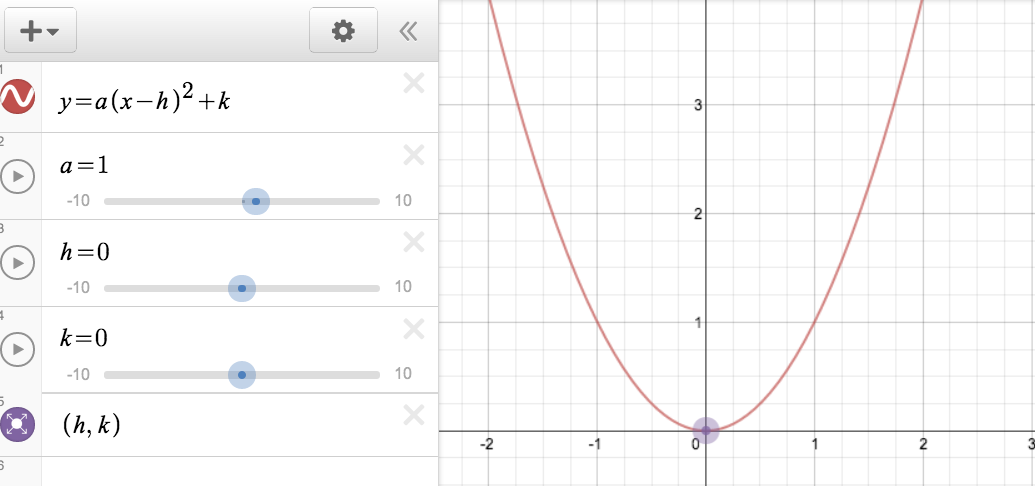 Describe the transformation.  Test by using the sliding feature in desmos.  (k is positive)  (k is negative)  (h is positive)  (h is negative)  (a is positive)(a is negative)Find vertex.  List transformations in correct order.Example Vertex (3,-5)Transfromations- right 3 units, reflection across x-axis, vertically stretch by 2, down 5 units10.  12  13.  14.  15.  16.  17.  Challenge   Vertex (     ,     )For those who really want to be challenged. A ball is launched straight up from ground level with an initial velocity of 288 ft/sec.Height (h) of the ball as a function of time (t) is given by the equation  What is the maximum height obtained by the ball and at what time?h, Horizontal Translationh units to the right if h is positive,  units to the left if h is negative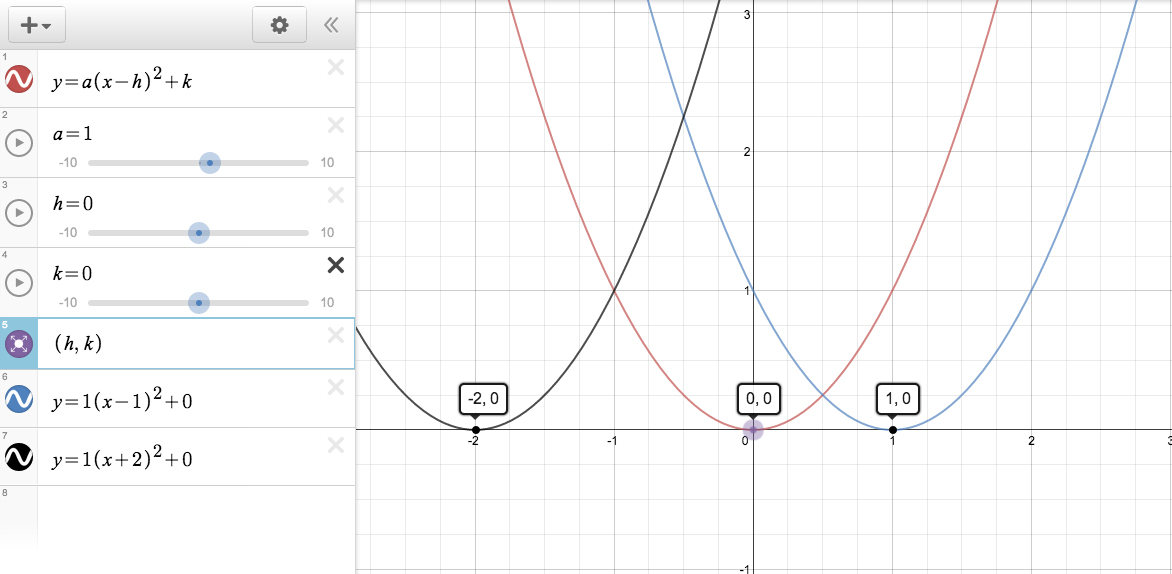 k, Vertical Translationk units up if k is positive,  units down if k is negative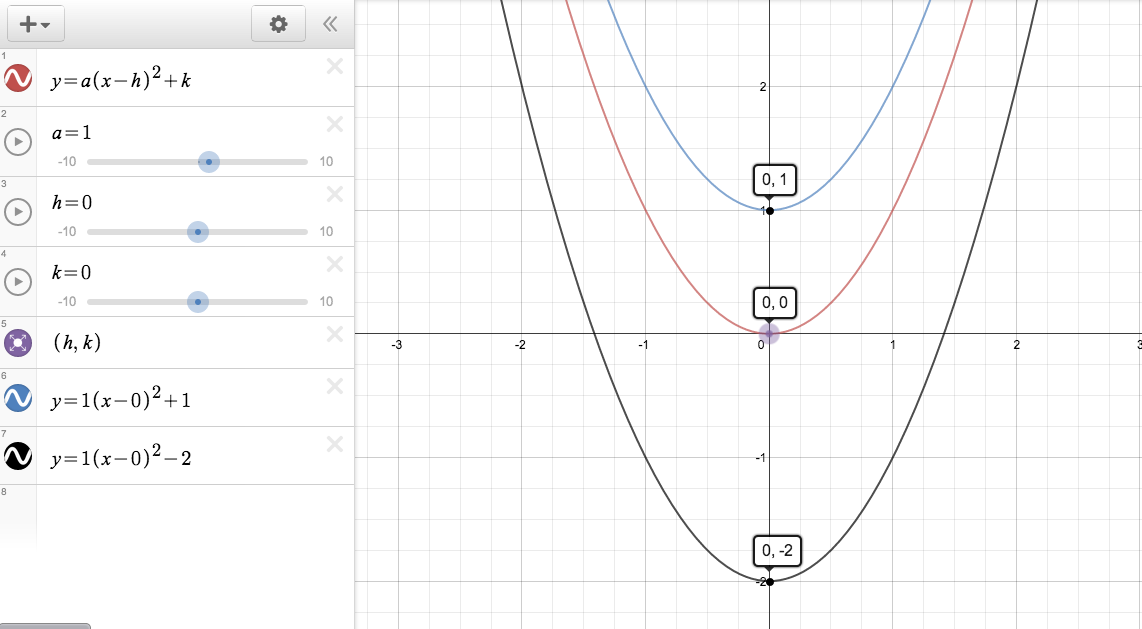 a, ReflectionIf  the graph opens up.  If  the graph opens down (reflection across x-axis) 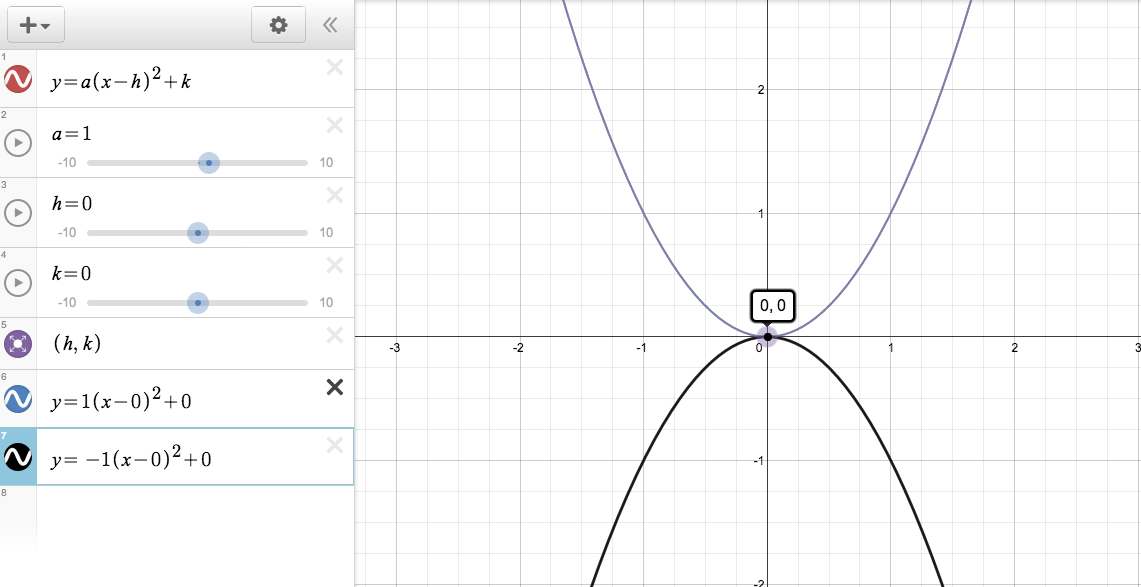 a, DilationIf  the graph is stretched vertically.  If   the graph is compressed vertically. 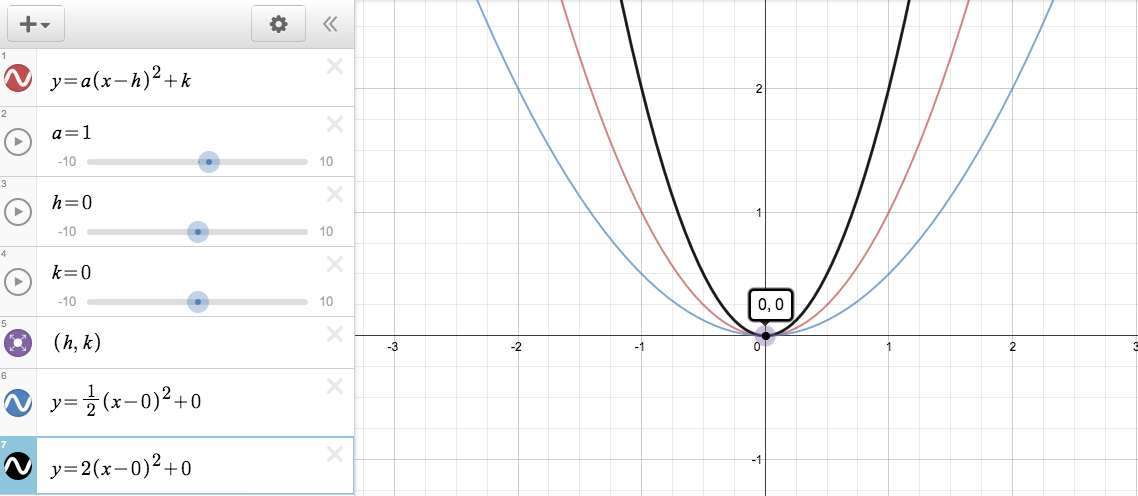 Online tutorials for absent students or students who need to see more exampleshttp://www.glencoe.com/sites/common_assets/mathematics/alg2_2010/pt/A2_5-7-3.swf